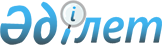 Об установлении предельной величины комиссионного вознаграждения накопительных пенсионных фондовПостановление Правительства Республики Казахстан от 13 января 2003 года N 2      В соответствии с пунктом 1 статьи 48  Закона Республики Казахстан от 20 июня 1997 года "О пенсионном обеспечении в Республике Казахстан" Правительство Республики Казахстан постановляет: 

      1. Установить на 2003 год следующую предельную величину комиссионного вознаграждения накопительных пенсионных фондов: 

      не более 15 процентов от суммы инвестиционного дохода; 

      не более 0,02 процента в месяц от пенсионных активов. 

      2. Настоящее постановление вступает в силу со дня подписания. 

 

            Премьер-Министр 

      Республики Казахстан 
					© 2012. РГП на ПХВ «Институт законодательства и правовой информации Республики Казахстан» Министерства юстиции Республики Казахстан
				